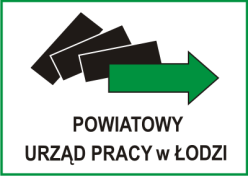 Łódź, dnia 11.10.2021r.ZA.261.2.2021Wszyscy Wykonawcy biorący udział w postępowaniuZAWIADOMIENIE O WYBORZE NAJKORZYSTNIEJSZEJ OFERTY 
ORAZ O ODRZUCENIU OFERT DLA I CZĘŚCI ZAMÓWIENIAZamawiający Powiatowy Urząd Pracy w Łodzi, 93-121 Łódź, 
ul. Milionowa 91, na podstawie art. 253 ust. 1 ustawy z dnia 11 września 2019r. –Prawo zamówień publicznych (Dz. U. z 2021 r., poz. 1129 ze zm.) informuje 
o wyniku postępowaniu o udzielenie zamówienia publicznego pn. „Dostawa sprzętu komputerowego i oprogramowania” prowadzonym w trybie podstawowym bez przeprowadzania negocjacji. Zamawiający dokonał wyboru najkorzystniejszej oferty dla części I Zamówienia – dostawa sprzętu komputerowego:CEZAR Cezary Machnio i Piotr Gębka Sp. z o.o., 
ul. Wolności 8 lok. 426 – 600 RadomNa podstawie oceny spełniania warunków udziału w postępowaniu oraz kryteriów oceny ofert ustalono, iż oferta złożona przez ww. Wykonawcę, odpowiada wszystkim wymaganiom określonym w Pzp oraz w Specyfikacji Warunków Zamówienia, a w ślad za tym została oceniona jako najkorzystniejsza. Oferta wybranego Wykonawcy uzyskała najwyższą liczbę punktów w ramach kryteriów oceny ofert.
2. Zamawiający  podaje  poniżej  informacje  o  Wykonawcach,  którzy  złożyli  oferty 
w przedmiotowym postępowaniu, a także punktację przyznaną ofertom w kryterium oceny ofert i łączną punktację.Odrzucenie ofert.Zamawiający w postępowaniu odrzucił ofertę złożoną przez:- Web-Profit Maciej Kuźlik, ul. Spokojna 18, 41 – 940 Piekary Śląskie;Uzasadnienie prawne: art. 226 ust. 1 pkt 5 Ustawy Pzp – treść oferty jest niezgodna z warunkami zamówienia.Uzasadnienie faktyczne: Wykonawca w ofercie z dnia 06.09.2021 r. w punkcie 2 formularza ofertowego nie wskazał okresu gwarancji obejmującego oferowany przedmiot zamówienia. Okres gwarancji stanowi kryterium oceny ofert – nie podlega uzupełnieniu, ponadto zgodnie z zapisami w dokumentacji przedmiotowego postępowania „Określenie przez Wykonawcę okresu gwarancji w niepełnych miesiącach, więcej niż jednego okresu gwarancji, brak wskazania go w ogóle lub krótszej niż 24 miesiące spowoduje odrzucenie oferty na podstawie art. 226 ust. 1 pkt 5 ustawy Pzp.” Biorąc pod uwagę powyższe Zamawiający na podstawie art. 226 ust.1 pkt 5 odrzucił ofertę.- iCOD.pl Sp. z o.o., ul. Grażyńskiego 51, 43 – 300 Bielsko Biała;Uzasadnienie prawne: art. 226 ust. 1 2) lit. c Ustawy Pzp – Wykonawca nie złożył w przewidzianym terminie przedmiotowych środków dowodowych oraz art. 226 ust. 1 pkt 12) Ustawy Pzp – Wykonawca nie wyraził pisemnej zgody na przedłużenie terminu związania ofertą. Uzasadnienie faktyczne: Wykonawca wraz z ofertą nie złożył przedmiotowych środków dowodowych. Zamawiający dopuścił w SWZ złożenie lub uzupełnienie 
w wyznaczonym terminie przedmiotowych środków dowodowych. Zamawiający pismem z dnia 14.09.2021 r. na podstawie art. 107 ust. 2 wezwał Wykonawcę do złożenia przedmiotowych środków dowodowych. Wykonawca w terminie wskazanym w wezwaniu nie złożył wymaganych dokumentów. Zamawiający pismem z dnia 28.09.2021 r. na podstawie art. 307 ust. 2 ustawy Pzp, zwrócił się do Wykonawcy z wnioskiem o wyrażenie zgody na przedłużenie terminu związania ofertą. Wykonawca nie złożył ww. oświadczenia. Brak odpowiedzi na wniosek Zamawiającego o wyrażenie zgody na przedłużenie terminu związania ofertą, potraktowany będzie przez Zamawiającego jako brak zgody Wykonawcy na przedłużenie terminu związania ofertą i skutkować będzie odrzuceniem oferty.Biorąc pod uwagę powyższe Zamawiający na podstawie art. 226 ust. 1 2) lit. c oraz art. 226 ust. 1 pkt 12) Ustawy Pzp odrzucił ofertę.- MPC Paweł Oleksiewicz, ul. Noskowskiego 1, 99 – 300 Kutno;Uzasadnienie prawne: art. 226 ust. 1 pkt 5 Ustawy Pzp– treść oferty jest niezgodna z warunkami zamówienia.Uzasadnienie faktyczne: Wykonawca w ofercie z dnia 06.09.2021 r. w punkcie 
2 formularza ofertowego nie wskazał okresu gwarancji obejmującego oferowany przedmiot zamówienia. Okres gwarancji stanowi kryterium oceny ofert – nie podlega uzupełnieniu, ponadto zgodnie z zapisami w dokumentacji przedmiotowego postępowania „Określenie przez Wykonawcę okresu gwarancji w niepełnych miesiącach, więcej niż jednego okresu gwarancji, brak wskazania go w ogóle lub krótszej niż 24 miesiące spowoduje odrzucenie oferty na podstawie art. 226 ust. 1 pkt 5 ustawy Pzp.” Biorąc pod uwagę powyższe Zamawiający na podstawie art. 226 ust.1 pkt 5 odrzucił ofertę.- ALLTECH Sp. J. Zdzisław Pająk, Artur Pająk, ul. Spółdzielcza 33,09 – 407 Płock; Uzasadnienie prawne: - art. 226 ust. 1 pkt 3) Ustawy Pzp – Zamawiający odrzuca ofertę jeżeli jest niezgodna z przepisami ustawy, tj. art. 63 ust. 2 Ustawy.Uzasadnienie faktyczne: Zamawiający zawarł w SWZ wymóg sporządzenia oferty 
i podpisania (pod rygorem nieważności) w formie elektronicznej lub w postaci elektronicznej opatrzonej podpisem zaufanym lub podpisem osobistym. Wykonawca złożył ofertę jako plik arkusza kalkulacyjnego, natomiast oferta nie została sporządzona w formie elektronicznej (tzn. podpisana prawidłowo kwalifikowanym podpisem elektronicznym), ani nie została opatrzona podpisem zaufanym lub podpisem osobistym. - Virtual Technologies IT Sp. z o.o., ul. Damrota 6/301, 40 – 022 Katowice;  Uzasadnienie prawne: art. 226 ust. 1 pkt 12) Ustawy Pzp – Wykonawca nie wyraził pisemnej zgody na przedłużenie terminu związania ofertą.  Uzasadnienie faktyczne: Zamawiający pismem z dnia 28.09.2021 r. na podstawie art. 307 ust. 2 ustawy Pzp, zwrócił się do Wykonawcy z wnioskiem o wyrażenie zgody na przedłużenie terminu związania ofertą. Wykonawca  dnia 05.10.2021 r. poinformował Zamawiającego, że nie przedłuża terminu związania ofertą 
w przedmiotowym postępowaniu. Biorąc pod uwagę powyższe Zamawiający na podstawie art. 226 ust. 1 pkt 12) Ustawy Pzp odrzucił ofertę.4. Zamawiający informuje, że umowa w przedmiotowym postępowaniu może być zawarta nie wcześniej niż 5 dni od dnia przesłania zawiadomienia o wyborze 
najkorzystniejszej oferty (art. 308 ust. 2 Ustawy Pzp) Zamawiający przesyła zawiadomienie o wyborze oferty najkorzystniejszej drogą elektroniczną.Nr ofertyNazwa (firma) i adres WykonawcyOcena punktowa 
w kryterium:Ocena punktowa 
w kryterium:Łączna ilość punktów uzyskanych we wszystkich kryteriach:Nr ofertyNazwa (firma) i adres WykonawcyCena:Okres gwarancji:Łączna ilość punktów uzyskanych we wszystkich kryteriach:CEZAR Cezary Machnio
 i Piotr Gębka Sp. z o.o.ul. Wolności 8 lok. 426 – 600 Radom60 pkt40 pkt100 pktWilanka Sp. z o.o.ul. Lindleya 1602 – 013 Warszawa56,29 pkt40 pkt96,29 pkt„e-Tech” Jacek Sójka Sp. J. ul. Nowa 29/390 – 030 Łódź36,97 pkt40 pkt76,97 pktVirtual Technologies IT 
Sp. z o.o.ul. Damrota 6/30140 – 022 KatowiceOFERTA ODRZUCONA, NIE PODLEGA OCENIEOFERTA ODRZUCONA, NIE PODLEGA OCENIEOFERTA ODRZUCONA, NIE PODLEGA OCENIEWeb-Profit Maciej Kuźlikul. Spokojna 1841 – 940 Piekary ŚląskieOFERTA ODRZUCONA, NIE PODLEGA OCENIEOFERTA ODRZUCONA, NIE PODLEGA OCENIEOFERTA ODRZUCONA, NIE PODLEGA OCENIEiCOD.pl Sp. z o.o.ul. Grażyńskiego 5143 – 300 Bielsko BiałaOFERTA ODRZUCONA, NIE PODLEGA OCENIEOFERTA ODRZUCONA, NIE PODLEGA OCENIEOFERTA ODRZUCONA, NIE PODLEGA OCENIEMPC Paweł Oleksiewiczul. Noskowskiego 199 – 300 KutnoOFERTA ODRZUCONA, NIE PODLEGA OCENIEOFERTA ODRZUCONA, NIE PODLEGA OCENIEOFERTA ODRZUCONA, NIE PODLEGA OCENIEALLTECH Sp. J. Zdzisław Pająk, Artur Pająkul. Spółdzielcza 3309 – 407 PłockOFERTA ODRZUCONA, NIE PODLEGA OCENIEOFERTA ODRZUCONA, NIE PODLEGA OCENIEOFERTA ODRZUCONA, NIE PODLEGA OCENIE